AN ECONOMIC ANALYSIS OF HOUSEHOLD DAIRY REARING AT SOME SELECTED AREAS IN FATIKCHARI UPAZILA UNDER CHITTAGONG DISTRICT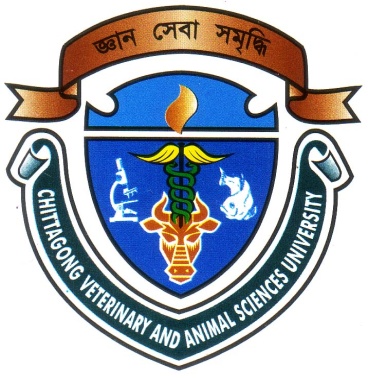 A Production Report Submitted byRoll No.: 2010/26Registration No.: 505Internship ID.: B-20Session: 2009-2010A Production report presented in partial fulfillment of the requirements for the Degree of Doctor of Veterinary Medicine CHITTAGONG VETERINARY AND ANIMAL SCIENCES UNIVERSITYAN ECONOMIC ANALYSIS OF HOUSEHOLD DAIRY REARING AT SOME SELECTED AREA IN FATIKCHARI UPAZILA UNDER CHITTAGONG DISTRICT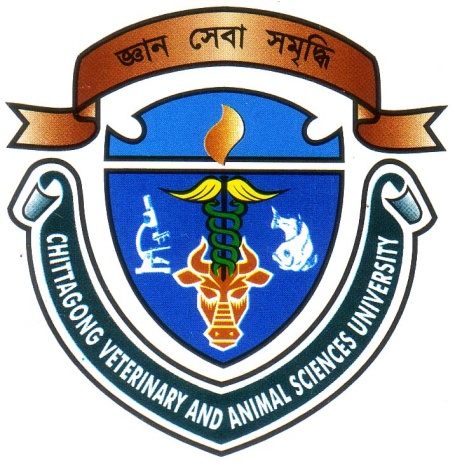 A Production report Submitted as per approved style and contentsACKNOWLEDGEMENTAll praises are due to Almighty who has created everything of the nature and who enable me to complete this study. I feel great pleasure to express my deepest sense of gratitude and indebtedness to my supervisor Professor  Md. A. Halim, Head, Dept. of Agricultural Economics & Social Science, Chittagong Veterinary   and Animal Sciences University for his  scholastic guidance, valuable  suggestions, constant inspiration and encouragement  throughout the entire period of my study .Special thanks to A. K. M. Saifuddin , Associate Professor & Director (External affairs), Department of Medicine And Surgery , for his valuable advice and co-operation. I would like to express my deep sense of gratitude and thanks to Vice Chancellor, Professor. Goutam Buddha Das. I would like to express my special gratitude to the authority of the visited farm managers of Fatikchari Upazilla  and other personnel who help me with their heartiest appreciation.   The AuthorSignature of AuthorSujosh RoyRoll. No: 10/26Registration No.: 505Internship ID.: B-20Session: 2009-2010Signature of AuthorSujosh RoyRoll. No: 10/26Registration No.: 505Internship ID.: B-20Session: 2009-2010Signature of AuthorSujosh RoyRoll. No: 10/26Registration No.: 505Internship ID.: B-20Session: 2009-2010Signature of AuthorSujosh RoyRoll. No: 10/26Registration No.: 505Internship ID.: B-20Session: 2009-2010Signature of AuthorSujosh RoyRoll. No: 10/26Registration No.: 505Internship ID.: B-20Session: 2009-2010Signature of SupervisorProfessor Md. A. Halim,  Dept. Head of Agricultural Economics & Social ScienceChittagong Veterinary and Animal Sciences University. Chittagong.Signature of SupervisorProfessor Md. A. Halim,  Dept. Head of Agricultural Economics & Social ScienceChittagong Veterinary and Animal Sciences University. Chittagong.Signature of SupervisorProfessor Md. A. Halim,  Dept. Head of Agricultural Economics & Social ScienceChittagong Veterinary and Animal Sciences University. Chittagong.SL. NO.ChapterCONTENTSCONTENTSCONTENTSPAGE NO.1--ACKNOWLEDGEMENTACKNOWLEDGEMENT2-ABSTRACTABSTRACTABSTRACT131INTRODUCTIONINTRODUCTIONINTRODUCTION2-643MATERIALS AND METHODMATERIALS AND METHODMATERIALS AND METHOD7-954RESULTS & DISCUSSIONRESULTS & DISCUSSIONRESULTS & DISCUSSION10-1565CONCLUSIONCONCLUSIONCONCLUSION16-187-REFERENCESREFERENCESREFERENCES19-218-BiographyBiographyBiography22